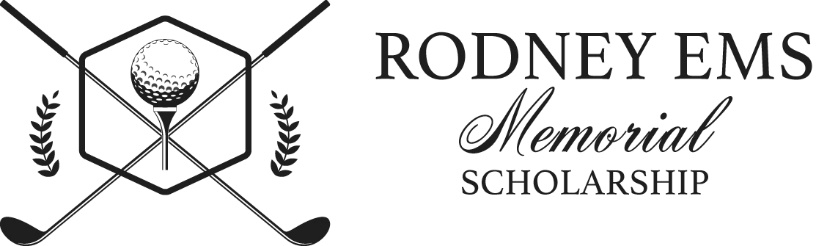 Application for Scholarship 2024The application should be submitted by April 15, 2024. 
Scholarship selection will be made by May 1, 2024.Applicant’s Full Name:Address:Phone Number:Email Address:Names of Parent(s)/Legal Guardian(s):Extracurricular Activities:Include your Official TranscriptInclude your SAT/ACT scores (if these tests were taken)Please state in your application if the applicant is or is not receiving any Federal financial aid, such as Pell Grant, Federal Supplemental Educational Opportunity Grant (FSEOG), Direct Subsidized Loan (DSL), etc.Include two letters of recommendationInclude an essay on “What has the game of golf meant to you and how has it affected the person you are today?”Please send your application via email to REMS.scholarship@gmail.comPlease send any questions you may have to REMS.scholarship@gmail.com